The Teacher Shortage Conditional Scholarship is designed to provide financial aid to encourage persons to become teachers and to retain these teachers in shortage areas. The program provides funding of up to $8,000 per year for up to four years, toward earning a Washington Residency Teacher Certificate. Award amounts may vary depending upon financial need and funds available.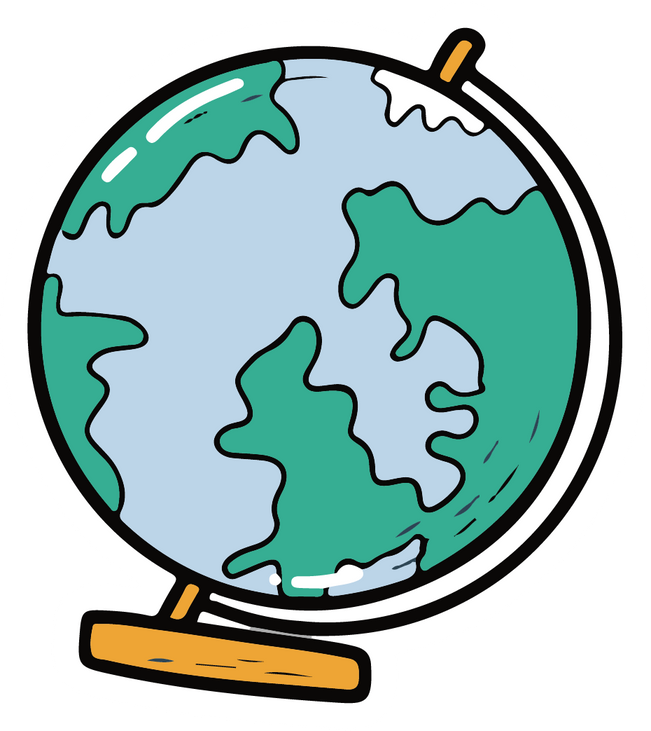 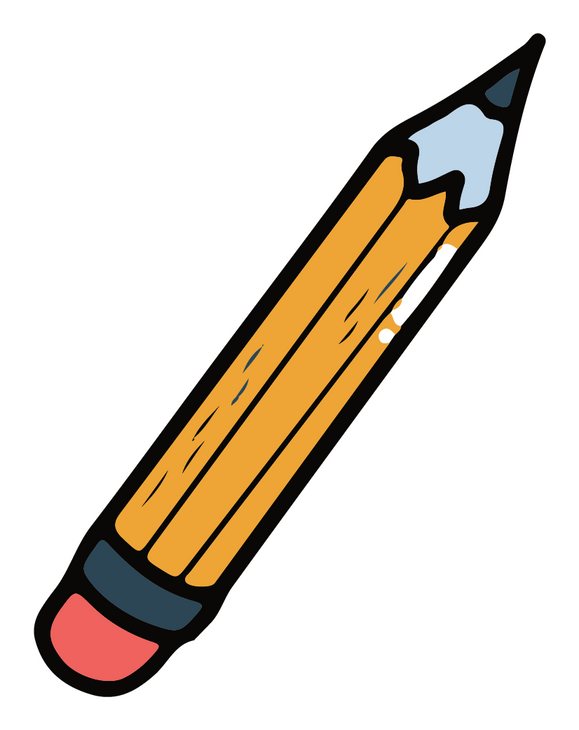 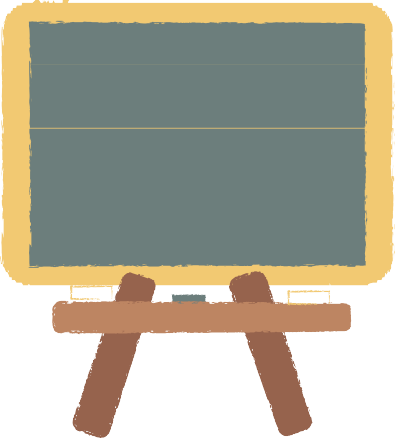 * Grant means financial aid that is intended for a specific purpose that is not a loan.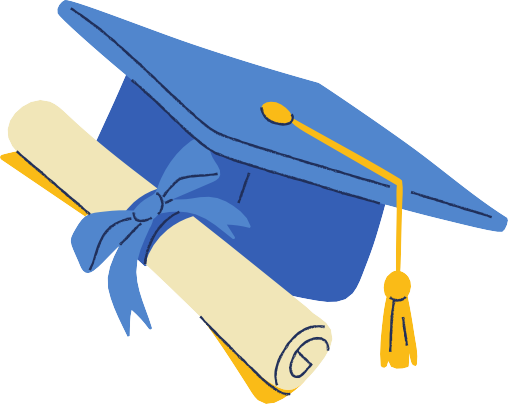 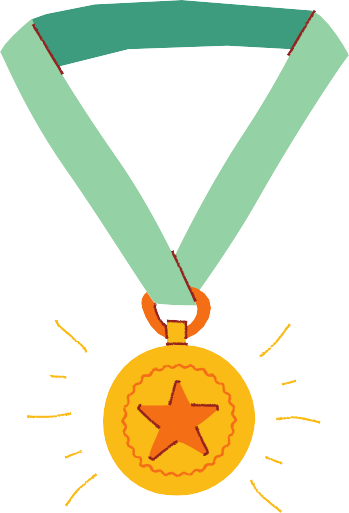 Questions about financial aid?Contact the CWU Financial Aid Office to speak with a financial aid counselorBouillon Hall 106FinancialAid@cwu.edu(509) 963-1611Questions about these programs?ContactWSAC Teacher Programs:Nicole WittyProgram Managerteachers@wsac.wa.gov 888.535.0747, option 6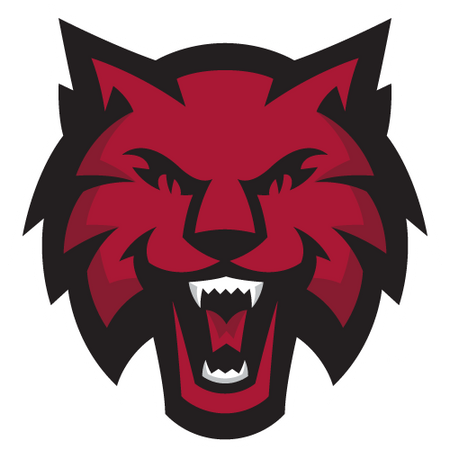 